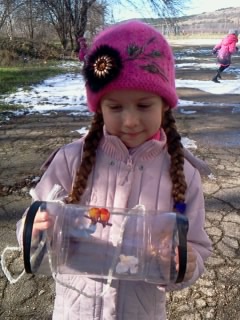 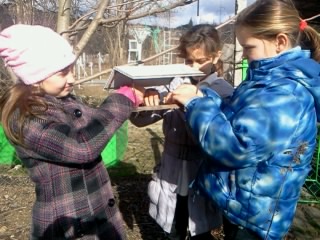 Виды кормушек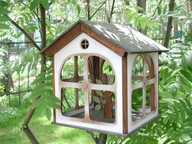 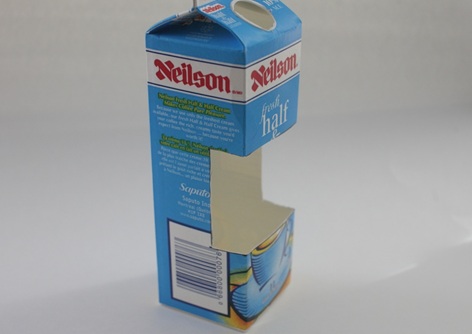 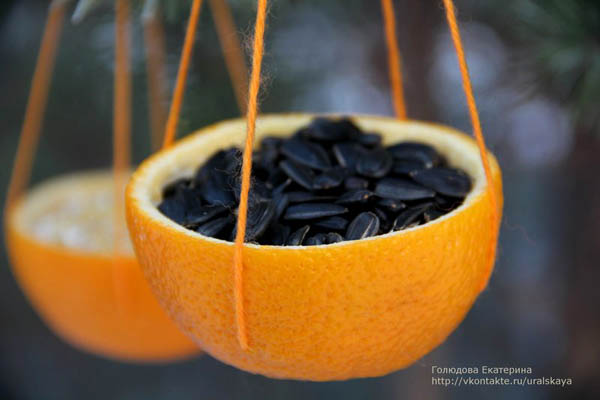 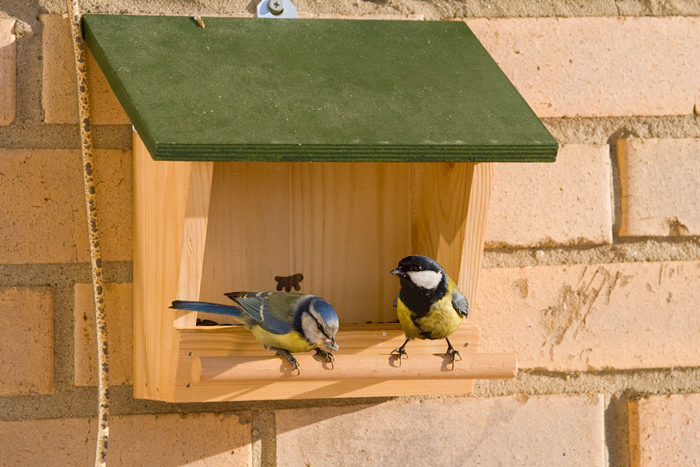 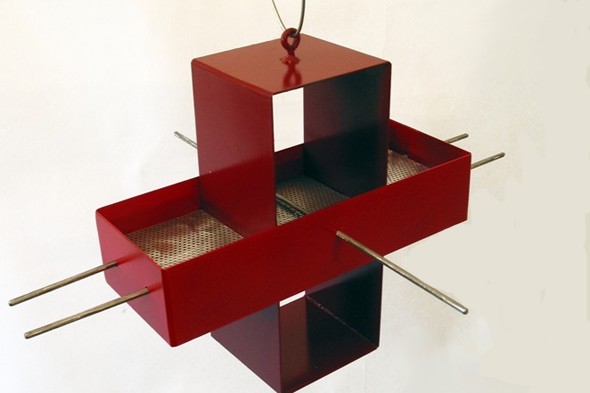 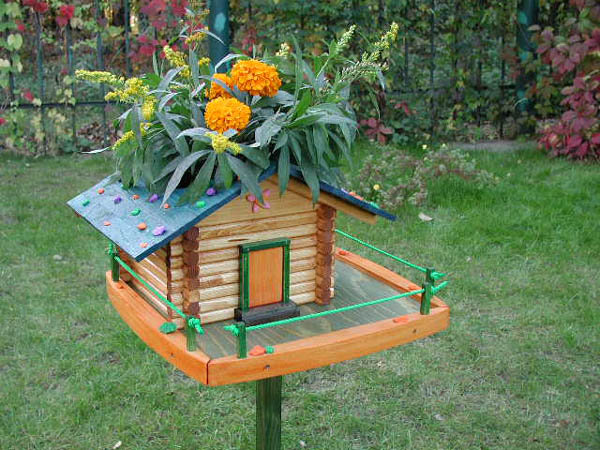 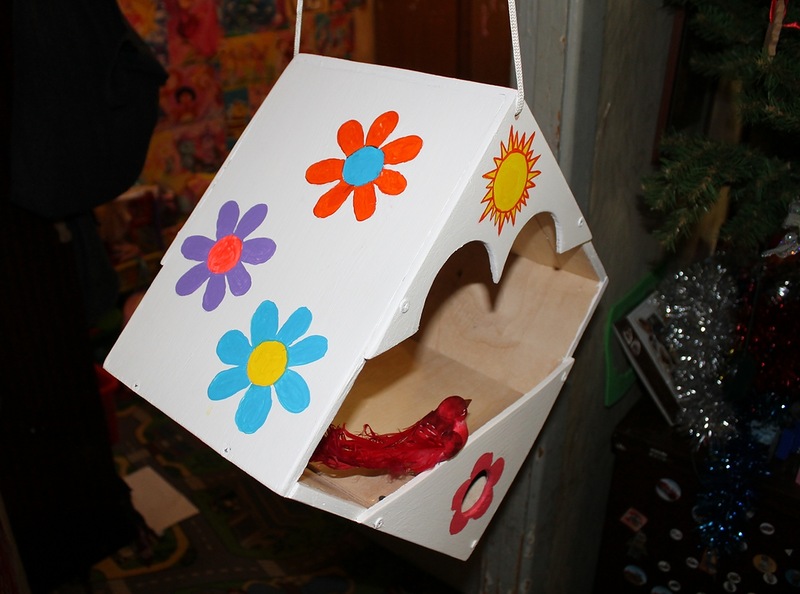 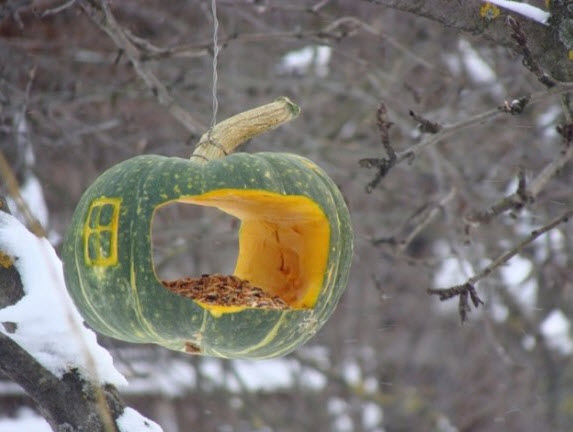 Корм для птиц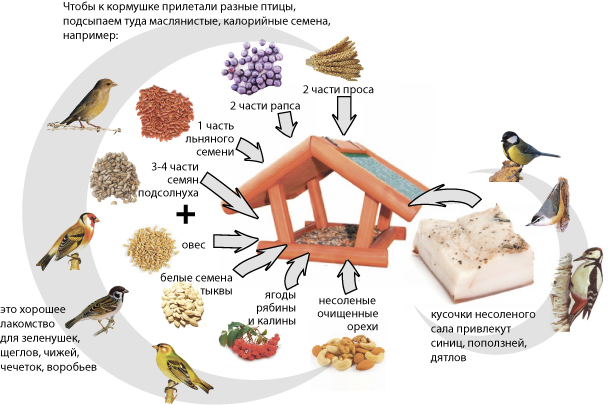 